Утверждаю директор ООО «Развитие Плюс»О.В.Дворядкина Приказ № 002 от 22 мая 2019 года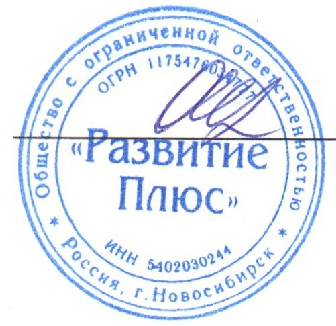 ПРОГРАММАКурс повышения квалификации (очно-заочный)«ОБЕСПЕЧЕНИЕ АНТИТЕРРОРИСТИЧЕСКОЙ ЗАЩИЩЕННОСТИ ОБЪЕКТА (ТЕРРИТОРИИ) (140 АК.Ч.)По	итогам	очно-заочного	обучения	по	Курсу	повышения	квалификации«ОБЕСПЕЧЕНИЕ   АНТИТЕРРОРИСТИЧЕСКОЙ   ЗАЩИЩЕННОСТИ ОБЪЕКТА(ТЕРРИТОРИИ) (140 АК.Ч.)Слушатель получает – Удостоверение о повышении квалификации общим объемом 140ак. часа.МодулиТематикаОчное обучениеак.ч.Заочное обучение ак.ч.1.Разграничение полномочий органов власти	и	руководителейпредприятий	в	сфере противодействия терроризму.1101.1Обзор нормативно-правовых актов, регламентирующих деятельность по противодействию террористическим угрозам.	Комментарии		к Федеральному Закону от 06.03.2006 № 35-ФЗ "О		противодействии терроризму" и Постановлению Правительства   от   25.12.2013 №  1244 "Об	антитеррористической защищенности			объектов(территорий)".	Постановление Правительства  РФ  от  25  марта 2015г. № 272 "Об утверждении требований к антитеррористической защищенности мест массового пребывания людей и объектов (территорий),		подлежащих обязательной охране полицией, и форм паспортов безопасности таких мест и объектов (территорий)". Иные нормативно-правовые акты с последними    изменения    2010  года,предстоящими изменениями 2020 год.1102.Понятие терроризма172.1.Виды террористических угроз0,532.2.Причины терроризма0,543.Концепция	антитеррористической защищенности объекта:2193.1.категорирование	(диверсионно-15террористическая	привлекательностьобъекта)3.2.анализ	уязвимости	объекта(территории)0,543.3.модель возможного нарушителя0,2553.4.тактика нарушителя0,2554.Подготовка	документации	по антитеррористическойзащищенности объекта.3174.1.Составление паспорта безопасностиопасного объекта.184.2.Паспорт	антитеррористической защищенности объекта (территории) массового пребывания людей.Ответственность юридических лиц и должностных лиц.295.Технические средства внутреннего и наружного наблюдения за объектом.2155.1.Практические	рекомендации	по эффективному		наблюдению		законтролируемыми зонами.2156.Обязанности и ответственность юридических лиц и должностных лиц при угрозе совершения террористического акта.187.Мероприятия по укреплению антитеррористической защиты и снижению уязвимости объекта(территории).3257.1.Усиление охраны периметра объекта иуязвимых участков и сооружений.137.2.Оборудование	локальных	зонбезопасности.0,547.3.Разработка инструкций и памяток о порядке действий в случае угрозысовершения террористического акта, информационных плакатов.0,5107.4.Поддержание	оперативноговзаимодействия	справоохранительными органами.0,537.5.Проведение	ежемесячных	и ежеквартальных тренировок по планамГОЧС, правоохранительных органов и т.д.0,558.Формирование психологической готовности к деятельности в экстремальных условиях.2128.1.Управление конфликтом.0,538.2.Мотивация	поведения	(работа	соскрытым мотивом).0,538.3.Признаки	лжи	и	неискренности(вербальное и невербальное общение).0,538.4.Профайлинг.0,539.Практическое занятие: отработка навыков	по	противодействиютеррористическим угрозам.3-9.1."Телефонный	терроризм".	Его общественная   опасность,   статистикапроявлений.	Алгоритм	действий0,5-оператора при получении угрозы потелефонному каналу связи.9.2.Действия	должностных	лиц	при обнаружении	посторонних		лиц		натерритории объекта.1-9.3.Взрывные устройства. Виды, возможные камуфляжи. Самодельные взрывные устройства (СВУ). Признаки СВУ. Порядок обнаружения. Действия должностных лиц и персонала при обнаружении на объекте предмета спризнаками ВУ.0,5-9.4.Заложники. Порядок взаимодействия службы	безопасности	иправоохранительных	органов	при захвате заложников.1-10.Комплексная		деловая	игра "Действия	службы	безопасностиобъекта	в	экстремальных условиях".1-11.Итоговое тестирование8Итого19113Общее количество140140